Yyour S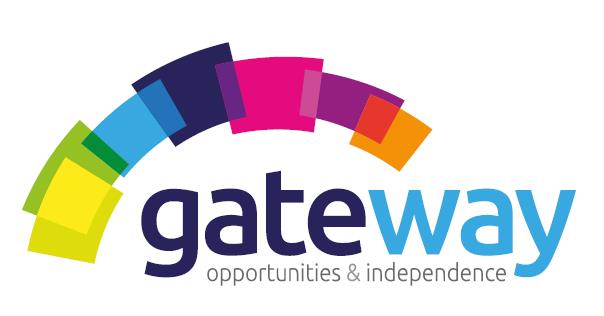 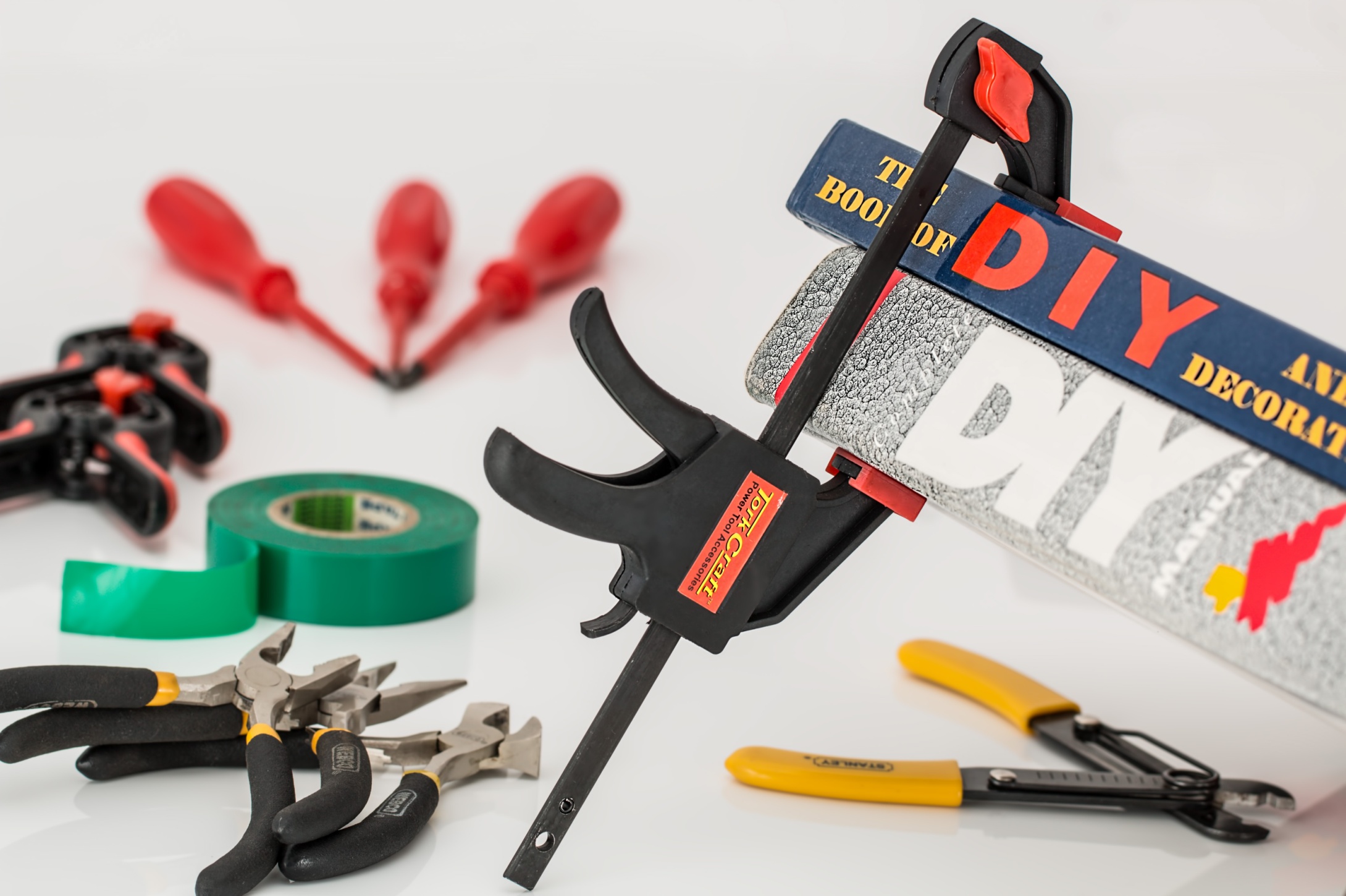 